РОССИЙСКАЯ ФЕДЕРАЦИЯСвердловская областьДУМА  ПЫШМИНСКОГО  ГОРОДСКОГО  ОКРУГА(6 созыв, 40 заседание)Р Е Ш Е Н И Еот 16 декабря  2020г.     № 258                           пгт. ПышмаО внесении изменений в отдельные решения Думы Пышминского городского округа      В соответствии с Федеральным законом от 06.10.2003 №131-ФЗ «Об общих принципах организации местного самоуправления в Российской Федерации», Федеральным законом от 25.12.2008 №273-ФЗ «О противодействии коррупции», Федеральным законом от 03.12.2012 № 230-ФЗ «О контроле за соответствием расходов лиц, замещающих государственные должности, и иных лиц их доходам»Дума Пышминского городского округа РЕШИЛА:Внести следующие изменения в Порядок размещения  сведений о доходах, расходах, об имуществе и обязательствах имущественного характера лиц, замещающих муниципальные должности  Пышминского городского округа, и членов их семей на официальных сайтах органов местного самоуправления Пышминского городского округа  и предоставления этих сведений  общероссийским  средствам массовой информации для опубликования, утвержденный решением Думы Пышминского городского округа от 25.04.2018 №55:подпункт 4 пункта 2 изложить в следующей редакции:«4) сведения об источниках получения средств, за счет которых совершены сделки по приобретению земельного участка, иного объекта недвижимого имущества, транспортного средства, ценных бумаг, долей участия, паев в уставных (складочных) капиталах организаций, цифровых финансовых активов, цифровой валюты, если общая сумма таких сделок превышает общий доход должностного лица и его супруги (супруга) за три последних года, предшествующих отчетному периоду.».Внести следующие изменения в Порядок размещения  сведений о доходах, расходах, об имуществе и обязательствах имущественного характера лиц, замещающих должности муниципальной  службы  Пышминского городского округа, и членов их семей на официальных сайтах органов местного самоуправления Пышминского городского округа  и предоставления этих сведений  средствам массовой информации для опубликования, утвержденный решением Думы Пышминского городского округа от 25.04.2018 №54:подпункт 4 пункта 2 изложить в следующей редакции:«4) сведения об источниках получения средств, за счет которых совершены сделки по приобретению земельного участка, иного объекта недвижимого имущества, транспортного средства, ценных бумаг, долей участия, паев в уставных (складочных) капиталах организаций, цифровых финансовых активов, цифровой валюты, если общая сумма таких сделок превышает общий доход должностного лица и его супруги (супруга) за три последних года, предшествующих отчетному периоду.».3. Настоящее Решение вступает в силу с 01.01.2021.4. Разместить настоящее Решение на официальном сайте Думы Пышминского городского округа.  5. Контроль за  исполнением настоящего Решения возложить на постоянную комиссию Думы Пышминского городского округа по вопросам законодательства и местному самоуправлению (Кочкин В.А.)Председатель Думы Пышминского городского округа________________А.В. АртамоновГлаваПышминского городского округа________________В.В. Соколов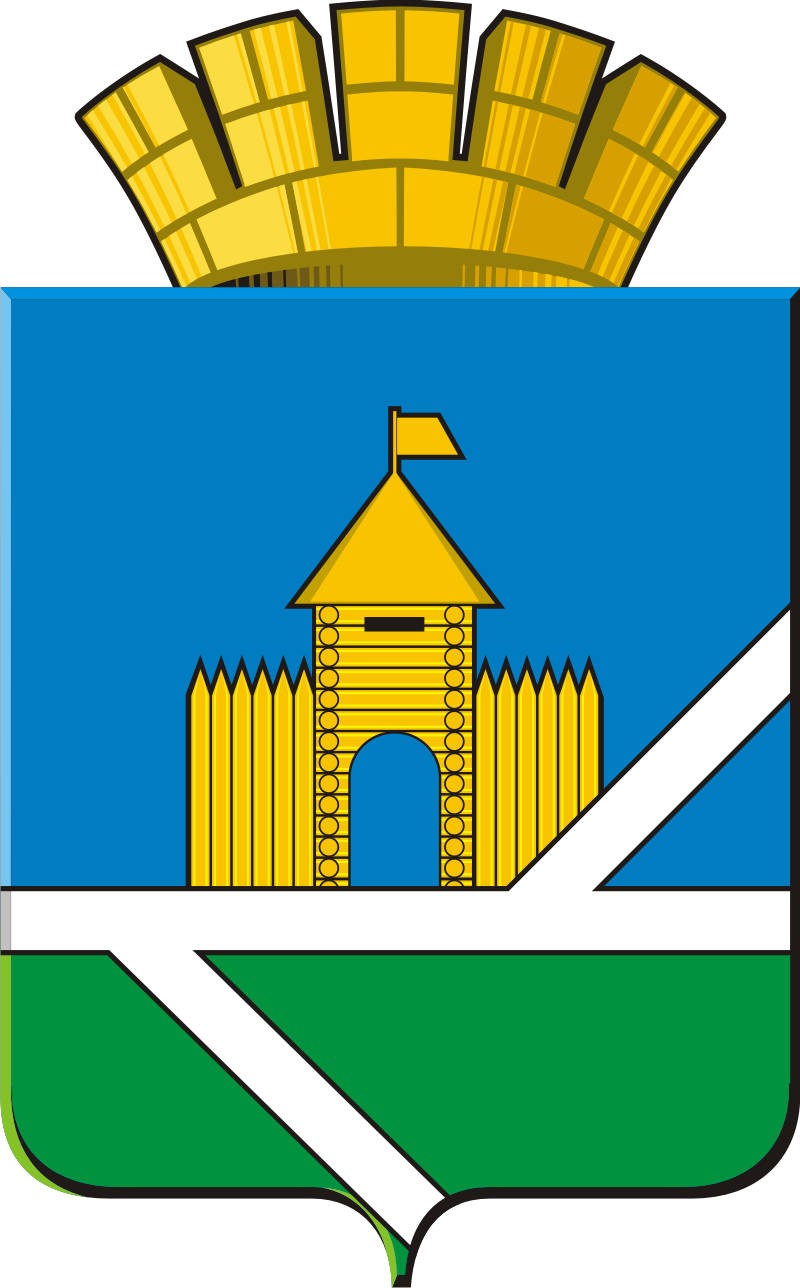 